Mathematics test winter coaching 2019 ( December 8)Marks:30Time: 1 hourMrs. Geeta deposited 350 per month in a bank for 1 year and 3 months under the Recurring Deposit Scheme. If the maturity value of her deposits is 5,565; find the rate of interest per annum.													(3)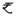 Instalment per month(P) = Rs350Number of months(n) = 15Let rate of interest(r)= r %p.a.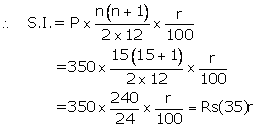 Maturity value= Rs(350 x15)+Rs(35)rGiven maturity value= Rs5,565Then Rs(350 x15)+Rs(35)r = Rs5,56535r = Rs5,565 -; Rs5,250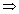  r = 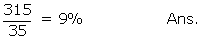 Mr. Richard has a recurring deposit account in a post office for 3 years at 7.5% p.a. simple interest. If he gets Rs. 8,325 as interest at the time of maturity, find: i. the monthly income ii. the amount of maturity								(4) Let the monthly deposit be PInterest = Rs. 8,325Rate of interest = 7.5%Time = 3 years = 36 months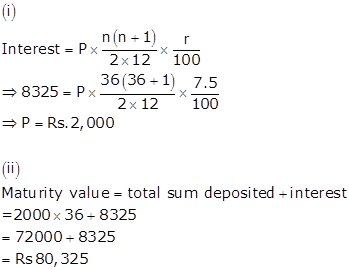 A dealer X in Hapur (U.P.) supplies goods/services, worth Rs. 50,000 to some other dealer Y in the same city. Now the dealer Y supplies the same goods/services to dealer Z in Calcutta at a profit of Rs. 20,000. Findi. Output and input taxes for the dealer Yii. Net GST payable by dealer Y.The rate of GST at each stage is 28%																		(5) For the dealer X (intra-state transaction)SP = Rs. 50,000For the dealer Y (intra-state transaction)CP = Rs. 50,000CGST = 14% of 50,000 = Rs. 7,000SGST = 14% of 50,000 = Rs. 7,000Input tax for dealer Y = Rs. 14,000Profit = Rs. 20,000SP = Rs. 70,000For the dealer Z (inter-state transaction)CP = Rs. 70,000IGST = 28 % of Rs. 70,000 = 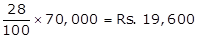 ∴ Input Tax = Rs. 19,600 which is the output tax for dealer Y.Net GST payable for Y= Output tax for Y - Input tax for Y= 19,600 - 14,000= Rs. 5600The marked price of an article is Rs. 6000. A wholesaler sells it to a dealer at 20% discount. The dealer further sells the article to a customer at a discount of 10% on the marked price. If the rate of GST at each stage is 18%, find the amount of tax (under GST) paid by the dealer to the government.																(4) Initial marked price by manufacturer A is Rs. 6000B bought the T.V. at a discount of 20%.Cost price of B = 80% of 6000 = Rs. 4800 ….(i)GST paid by B for purchase = 18% of 4800 = Rs. 864 ….(ii)B sells T.V. at discount of 10% of market PriceSelling price for B = 6000 - 10% of 6000 = Rs. 5400 …(iii)GST charged by B on selling of T.V. = 18% of 5400 = Rs. 972 …(iv)GST paid by B to the government= GST charged on selling price - GST paid against purchase price= 972 - 864= Rs. 108Solve the following inequation, write the solution set and represent it on the number line.						(4)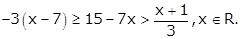         6.  A man buys 400, twenty-rupee shares at a premium of Rs4 each and receives a dividend of 12%. Find:(i) the amount invested by him.(ii )his total income from the shares.(iii) percentage return on his money						(4)The sum of the heights and the radius of a solid cylinder is 35 cm and its total surface area is 3080 cm2, find the volume of the cylinder.															(3)Solution 21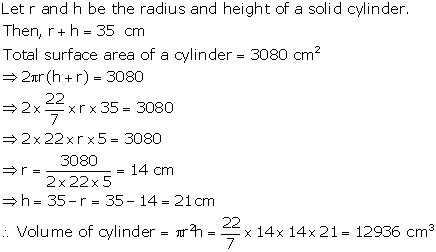 A solid metallic hemisphere of diameter 28 cm is melted and recast into a number of identical solid cones, each of diameter 14 cm and height 8 cm. Find the number of cones so formed. (3)  Solution 9Volume of the solid hemisphere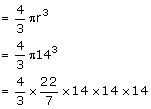 Volume of 1 cone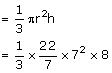 No. of cones formed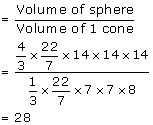 